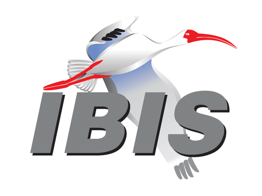 IBIS Open Forum MinutesMeeting Date: July 16, 2021Meeting Location: TeleconferenceVOTING MEMBERS AND 2021 PARTICIPANTSANSYS				Curtis Clark*, Wei-hsing HuangApplied Simulation Technology	(Fred Balistreri)Broadcom				(Yunong Gan)Cadence Design Systems		Zhen Mu*Celestica				(Sophia Feng)Cisco Systems			(Stephen Scearce)Dassault Systemes (CST)		Stefan Paret, David Duque, Longfei BaiEricsson				(Guohua Wang)Google					Zhiping Yang^Huawei Technologies			(Hang (Paul) Yan)Infineon Technologies AG 		(Christian Sporrer)Instituto de Telecomunicações	(Abdelgader Abdalla)Intel Corporation	Hsinho Wu*, Michael Mirmak*^Keysight Technologies	Radek Biernacki*, Fangyi RaoLuminous Computing	David Banas*Marvell					Steve ParkerMaxim Integrated			Tushar PandeyMicron Technology			Randy Wolff*, Justin Butterfield, Aniello ViscardiMST EMC Lab				(Chulsoon Hwang)NXP					(John Burnett)SerDesDesign.com			(John Baprawski)Siemens EDA (Mentor)		Arpad Muranyi*, Weston Beal*  Siemens AG				Franz Pfleger, Sebastien KollingerSiSoft (MathWorks)			Mike LaBonte*, Walter Katz*Synopsys				Ted Mido, Andy TaiTeraspeed Labs			Bob Ross*^Xilinx					(Romi Mayder)ZTE Corporation			Bowen Shen, Changgang Yin, Dongdong Ye					  Liqiang Meng, Xiaoxuan LiuZuken					Michael Schäder  Zuken USA				Lance Wang*	OTHER PARTICIPANTS IN 2021Achronix Semiconductor		Hansel DsilvaAVL Software and Functions		Wolfgang RöhrnerContinental Automotive		Julnar Musmar, Stefanie SchattDe Montfort University (IEEE EMC) 	Alistair DuffyIT-Beratung-Maurer			Manfred MaurerKandou Bus				Sherman ChenKEI Systems				Shinichi MaedaMicrochip Norway			Lars SnithPolitecnico di Torino			Stefano Grivet-Talocia, Paolo Manfredi  Alessandro Zanco, Felipe Treviso  Marco Destefano, Riccardo Trinchero  Tomasso BraddeRTC					Ken WhighamUniversity of Illinois, Urbana		Jose Shutt-Ainé, Xinying WangIn the list above, attendees at the meeting are indicated by *.  Those submitting an email ballot for their member organization for a scheduled vote are indicated by ^.  Principal members or other active members who have not attended are in parentheses. Participants who no longer are in the organization are in square brackets.UPCOMING MEETINGSThe connection information for future IBIS teleconferences is as follows:Microsoft Teams meetingJoin on your computer or mobile appClick here to join the meetingJoin with a video conferencing device106010980@teams.bjn.vcVideo Conference ID: 114 666 897 5 Alternate VTC dialing instructionsOr call in (audio only)+1 267-768-8015,,554664847#   United States, Philadelphia Phone Conference ID: 554 664 847# Find a local number | Reset PINLearn More | Meeting optionsAll teleconference meetings are 8:00 a.m. to 9:55 a.m. US Pacific Time.  Meeting agendas are typically distributed seven days before each Open Forum.  Minutes are typically distributed within seven days of the corresponding meeting.NOTE: "AR" = Action Required.-------------------------------------------------------------------------------------------------------------------------------INTRODUCTIONS AND MEETING QUORUMMike LaBonte declared that a quorum was reached, confirming that 7 constituted a quorum.CALL FOR PATENTSRandy Wolff called for declaration of any patents or pending patents related to the IBIS, IBIS-ISS, ICM, or Touchstone 2.0 specifications.  No patents were declared.REVIEW OF MINUTES AND ARSRandy Wolff called for comments on the minutes of the June 25, 2021 IBIS Open Forum teleconference.  Curtis Clark moved to approve the minutes.  Lance Wang seconded the motion.  There were no objections.Randy reviewed ARs from the previous meeting.Randy Wolff to have SAE ITC issue a press release for the DesignCon summit [AR]
Randy reported that a press release from SAE ITC would be released July 20. He had not yet seen the draft.Randy Wolff to schedule a vote on IBIS 7.1 content to be held in the next Open Forum meeting [AR]
This had been done.ANNOUNCEMENTS, CALL FOR ADDITIONAL AGENDA ITEMSNone.MEMBERSHIP STATUS AND TREASURER'S REPORTBob Ross reported that there had been no change from the previous report. Cash flow for 2021 was $26,725 and the total adjusted balance for 2021 was $30,075.  Membership stood at 28, with a voting quorum of 7. We had 26 members paid this year and 2 paid in the prior year. Bob was still tracking down a payment not yet recognized. A half-year payment was also in progress.No new Summit expenses were anticipated.  A full payment of $17,500.00 for ibischk7 version 7.1.0 was expected in 2021. Arpad Muranyi asked for clarification on what “adjusted” meant. Bob said it included payments made both this year and in the prior year, to be applied this year.WEBSITE ADMINISTRATIONRandy Wolff reported that Steven Parker had emailed the updates he had made. Randy asked if any website changes were needed. There were no requests.MAILING LIST ADMINISTRATIONCurtis Clark reported everything was running smoothly. A gmail subscriber had not yet replied to a validation query to be approved.LIBRARY UPDATENo report.INTERNATIONAL/EXTERNAL ACTIVITIES- ConferencesIEEE EMC + SIPI Symposium 2021 (virtual from July 27-August 13, 2021):https://www.emc2021.emcss.orgDesignCon 2021 (August 16-18, 2021, San Jose, CA):https://www.designcon.com/- Press UpdateBob Ross said announcements for the IEEE EMC+SIPI conference had been mentioning IBIS. Randy Wolff said the SAE ITC press release was still in the works, as noted in ARs.- Related standardsNo report.SUMMIT PLANNING AND STATUS- IEEE EMC+SIPI (July 27-August 13, 2021 virtual)The summit would be held August 12, 8:00am-12:00pm PDT.  Bob Ross said Alistair Duffy would not be able to give his FSV presentation, due to a conflict. Yuriy Shlepnev, Mike LaBonte, and IEEE EMC+SIPI presenters would be presenting. One presenter from China would provide a prerecorded video. Bob said we might repeat presentations across the conferences. Three of the presentations could be given in the upcoming Asian summits.Randy Wolff had set up a Zoom meeting for the summit. He would do likewise for the DesignCon summit. Bob noted that IEEE had offered to set up the online meeting service. Randy said that it would be easier to have control over the meeting recording using his own Zoom account. Lance Wang said we had 11 registered. Randy said he would check if IEEE had any additional registrations.- DesignCon 2021 (August 16-18, 2021 virtual)The summit would be held August 19, 8:00am-12:00pm PDT. Randy Wolff spotted a typo in the conference title on the events web page. Lance Wang said we had 10 registered. He asked people to email him to register, if they would be attending either summit.Lance asked what time the summit would start. Randy said it would start at 8:00 AM PT. Lance was concerned that some people physically at the conference would be travelling to leave at that time, unable to join. Arpad Muranyi said that unlike physical IBIS summit meetings, it might be harder to get approval to stay an extra day to attend, adding that there was WiFi service on airplanes, and some might attend that way.Bob said we had 6 to 8 presentations, including the FSV presentation by Alistair Duffy and a presentation drawing a comparison to one by Yuriy Shlepnev. Bob might invite MST EMC Lab experts to present if there were still slots to be filled. There was a video presentation that could be added also.QUALITY TASK GROUPMike LaBonte reported that the group meets on Tuesdays at 9:00 a.m. PT.  The group continues to plan for the next ibischk release, ibischk7.1.0.  He said tschk2.0.1 was in beta test. Michael Mirmak had found there was a small error message change suggested in one bug report that had not been implemented. The group would be considering that change in the next meeting. Mike thanked all who had tested the new parser. Bob Ross said we would be able to release it soon, limited mostly by the logistics of producing another build and updating the draft web page.The Quality task group checklist and other documentation can be found at:http://www.ibis.org/quality_wip/ADVANCED TECHNOLOGY MODELING TASK GROUPArpad Muranyi reported that the group meets on Tuesdays at 12:00 p.m. PT.  He said the redriver BIRD was done, a final draft would be reviewed Tuesday. It would be submitted after that. The PAMn BIRD would be discussed next. Arpad invited all who are interested to join the meetings.Task group material can be found at:http://www.ibis.org/macromodel_wip/INTERCONNECT TASK GROUPMichael Mirmak reported that the Interconnect task group remained suspended.  Its former time slot was being used by the Editorial task group. Task group material can be found at:http://www.ibis.org/interconnect_wip/EDITORIAL TASK GROUPMichael Mirmak reported that the group now meets at 8:00 a.m. PT on Wednesdays. They had deviated from reviewing summary tables to consider protocol parameters. Section 10 should be wrapped up soon. The candidate IBIS 7.1 draft should be ready ahead of the DesignCon summit. Two Open Forum meetings would then be required for review, once the motion to schedule ratification was made.Task group material can be found at:http://www.ibis.org/editorial_wip/NEW ADMINISTRATIVE ISSUES- NoneBIRD211.2: NEW REDRIVER FLOWArpad Muranyi said the BIRD could potentially be submitted and up for a vote next time, but the ATM group probably needed more time to finalize the 211.3 version.BIRD213: EXTENDING IBIS-AMI FOR PAMn ANALYSIS	Randy Wolff said this would also be discussed in ATM. Walter Katz said it was just an extension of PAM4, he anticipated no issues.BIRD166.4: RESOLVING PROBLEMS WITH REDRIVER INIT FLOWDiscussion was tabled.BIRD181.1: I-V TABLE CLARIFICATIONSDiscussion was tabled.BIRD190: CLARIFICATION FOR REDRIVER FLOWDiscussion was tabled.BIRD210: NEW REDRIVER AMI FLOWDiscussion was tabled.IBISCHK AND TSCHK PARSER AND BUG STATUS Bob Ross said there were no new bugs. The ibischk developer had asked for clarification on at least 4 BIRDs plus the bug report calling for checking of the linkages to Touchstone files. The developer was actively working on EMD. Some of the questions were tough, but Bob believed they had been answered effectively. It had been discovered that [Designator Pin List] did not allow “NC” but [EMD Pin List] did. Bob said all designator pin signals had to be unique, so mapping all of them to NC would not work. An open-circuit terminator could be used in place of NC where necessary.Bob felt an ibischk7.1.0 release in September to October was likely. Randy Wolff said IBIS 7.1 might be approved at about that time.Bob said there probably would be one more tschk2.0.1 build. The beta test version would be superseded.NEW TECHNICAL ISSUESRandy Wolff said the solicitation for a vote on BIRD content for IBIS 7.1 had been sent. Randy showed the proposed resolution shown in the previous meeting and used for the solicitation. Michael Mirmak read and moved to approve the resolution as shown. Radek Biernacki seconded.Arpad Muranyi asked if the motion should be amended to note that clarification BIRDs might have some technical impact. Michael noted that the motion had that in the last line. Bob Ross said we might supersede BIRD201.1 with a clarified update, and that might have some technical changes. Arpad expected any changes to that would not change the intent, the changes would be about consistency. Randy said the main purpose of the motion was to say there would be no other new technical BIRDs included in IBIS 7.1. Radek Biernacki felt the last sentence captured the matter well. Bob agreed.Randy conducted a roll call vote. The motion passed with 11 Yes votes, no No votes, and no abstentions.NEXT MEETINGThe next IBIS Open Forum teleconference meeting would be held on August 6, 2021.  The following teleconference meeting was tentatively scheduled for August 27, 2021.Curtis Clark moved to adjourn.  Arpad Muranyi seconded the motion.  The meeting adjourned.========================================================================NOTESIBIS CHAIR: Randy Wolff (208) 363-1764rrwolff@micron.comPrincipal Engineer, Silicon SI Group, Micron Technology, Inc.8000 S. Federal WayP.O. Box 6, Mail Stop: 01-720Boise, ID  83707-0006VICE CHAIR: Lance Wang (978) 633-3388lance.wang@ibis.orgSolutions Architect, Zuken USA238 Littleton Road, Suite 100Westford, MA 01886SECRETARY: Mike LaBontemlabonte@sisoft.com	IBIS-AMI Modeling Specialist, SiSoft	1 Lakeside Campus Drive	Natick, MA 01760TREASURER: Bob Ross (503) 246-8048bob@teraspeedlabs.comEngineer, Teraspeed Labs10238 SW Lancaster RoadPortland, OR 97219LIBRARIAN: Zhiping Yang (650) 214-0868zhipingyang@google.comSr. Hardware Manager, Google LLC1600 Amphitheatre ParkwayMountain View, CA 94043WEBMASTER: Steven Parker (845) 372-3294sparker@marvell.comSenior Staff Engineer, DSP, Marvell  2070 Route 52Hopewell Junction, NY 12533-3507POSTMASTER: Curtis Clarkcurtis.clark@ansys.com	ANSYS, Inc.	150 Baker Ave Ext	Concord, MA 01742This meeting was conducted in accordance with SAE ITC guidelines.All inquiries may be sent to info@ibis.org.  Examples of inquiries are:To obtain general information about IBIS.To ask specific questions for individual response.To subscribe to the official ibis@freelists.org and/or ibis-users@freelists.org email lists (formerly ibis@eda.org and ibis-users@eda.org).To subscribe to one of the task group email lists: ibis-macro@freelists.org, ibis-interconn@freelists.org, or ibis-quality@freelists.org.To inquire about joining the IBIS Open Forum as a voting Member.To purchase a license for the IBIS parser source code.To report bugs or request enhancements to the free software tools: ibischk6, tschk2, icmchk1, s2ibis, s2ibis2 and s2iplt.The BUG Report Form for ibischk resides along with reported BUGs at:http://www.ibis.org/bugs/ibischk/ 
http://www.ibis.org/ bugs/ibischk/bugform.txtThe BUG Report Form for tschk2 resides along with reported BUGs at:http://www.ibis.org/bugs/tschk/ 
http://www.ibis.org/bugs/tschk/bugform.txtThe BUG Report Form for icmchk resides along with reported BUGs at:http://www.ibis.org/bugs/icmchk/ 
http://www.ibis.org/bugs/icmchk/icm_bugform.txtTo report s2ibis, s2ibis2 and s2iplt bugs, use the Bug Report Forms which reside at:http://www.ibis.org/bugs/s2ibis/bugs2i.txt 
http://www.ibis.org/bugs/s2ibis2/bugs2i2.txt 
http://www.ibis.org/bugs/s2iplt/bugsplt.txtInformation on IBIS technical contents, IBIS participants and actual IBIS models are available on the IBIS Home page:http://www.ibis.org/Check the IBIS file directory on ibis.org for more information on previous discussions and results:http://www.ibis.org/directory.htmlOther trademarks, brands and names are the property of their respective owners.SAE STANDARDS BALLOT VOTING STATUSCriteria for SAE member in good standing:Must attend two consecutive meetings to establish voting membershipMembership dues currentMust not miss two consecutive meetings (voting by email counts as attendance)Interest categories associated with SAE standards ballot voting are: Users - members that utilize electronic equipment to provide services to an end user. Producers - members that supply electronic equipment. General Interest - members are neither producers nor users. This category includes, but is not limited to, government, regulatory agencies (state and federal), researchers, other organizations and associations, and/or consumers.ANSYSYesCadence Design SystemsYesGoogleYes (by email)Intel CorporationYesKeysight TechnologiesYesLuminous ComputingYesMicron TechnologyYesSiemens EDAYesSiSoftYesTeraspeed LabsYesZuken USAYesOrganizationInterest CategoryStandards Ballot Voting StatusMay 14, 2021June 04, 2021June 25, 2021July 16, 2021ANSYSUserActiveXXXXApplied Simulation TechnologyUserInactive----Broadcom Ltd.ProducerInactive----Cadence Design SystemsUserActiveXXXXCelesticaUserInactive----Cisco SystemsUserInactive----Dassault SystemesUserInactive----EricssonProducerInactive----GoogleUserActiveXXXXHuawei TechnologiesProducerInactive----Infineon Technologies AGProducerInactive----Instituto de TelecomunicaçõesUserInactive----Intel Corp.ProducerActiveXXXXKeysight TechnologiesUserActiveXXXXLuminous ComputingGeneral InterestActiveX-XXMarvellProducerActiveXX--Maxim IntegratedProducerInactiveX---Micron TechnologyProducerActiveXXXXMST EMC LabUserInactive----NXPProducerInactive----SerDesDesign.comUserInactive----Siemens EDA (Mentor)UserActiveXXXXSiSoft UserActiveXXXXSynopsysUserActiveXXX-Teraspeed LabsGeneral InterestActiveXXXXXilinxProducerInactive----ZTE Corp.UserInactive----ZukenUserActive-XXX